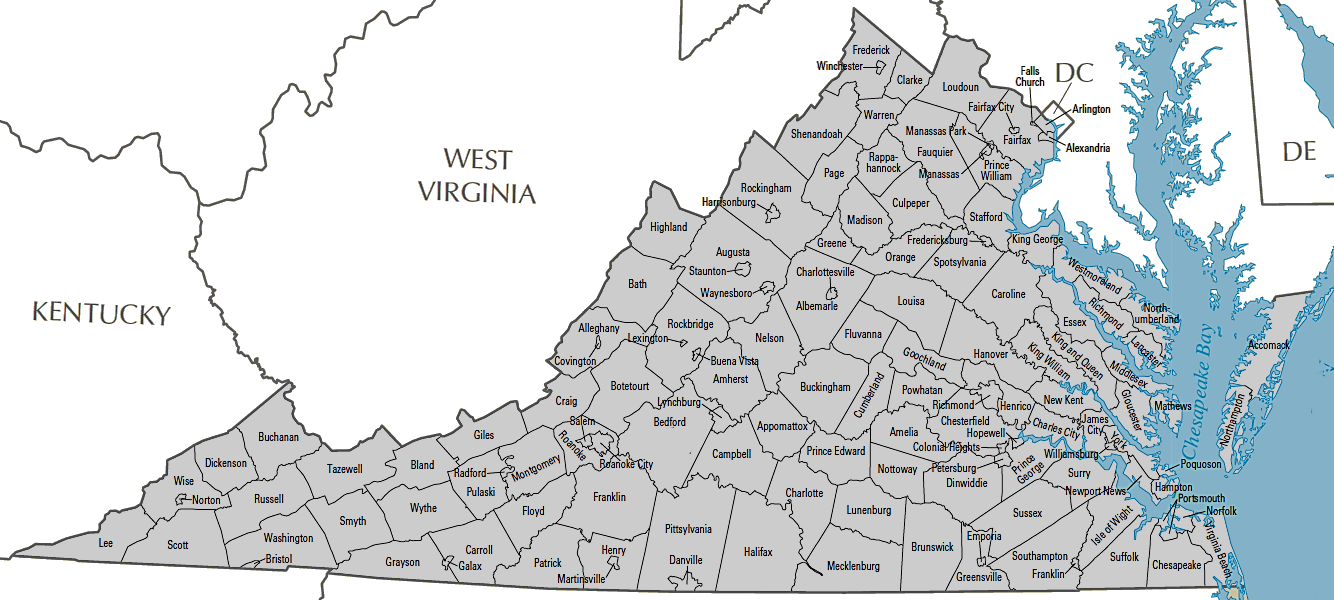 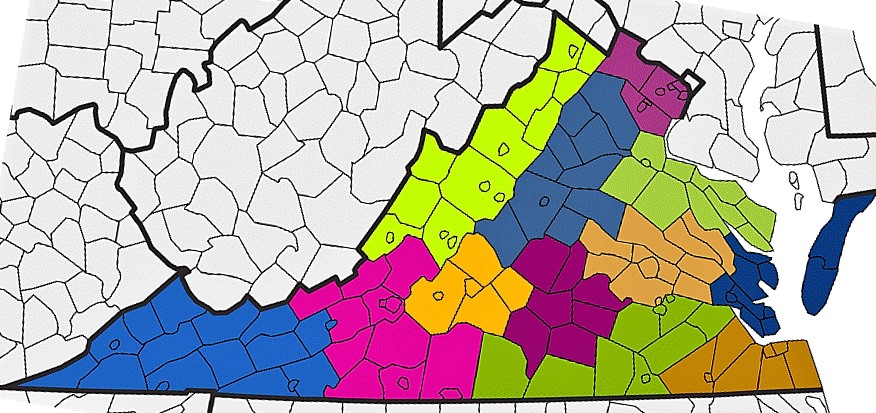 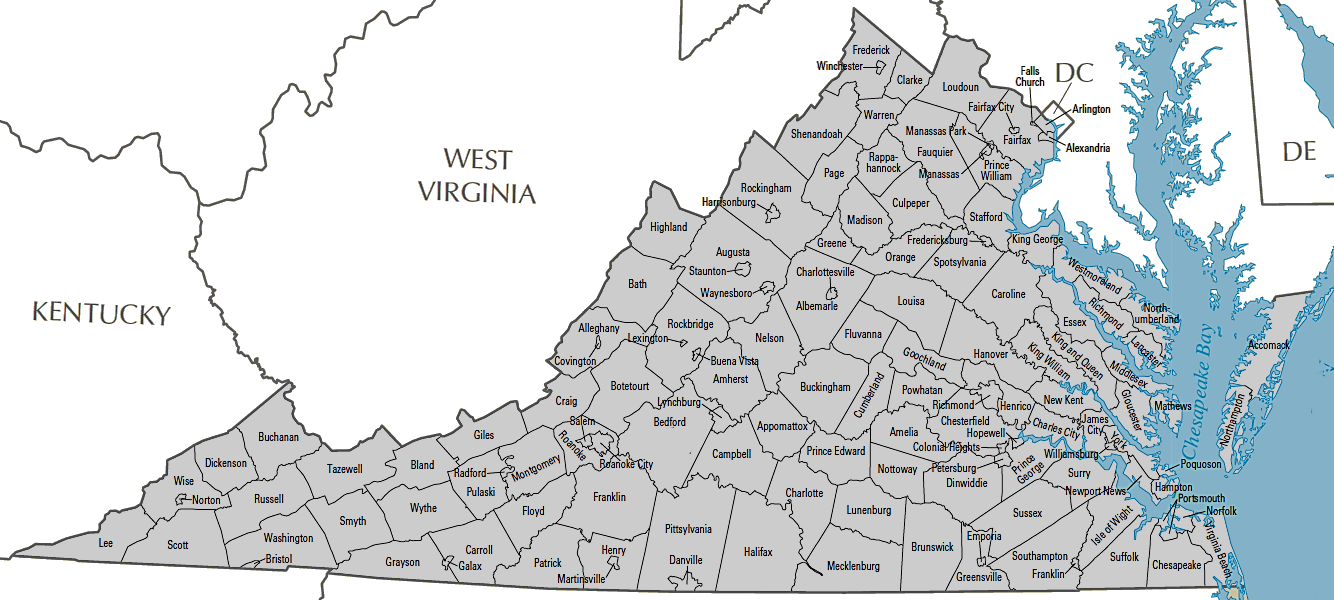 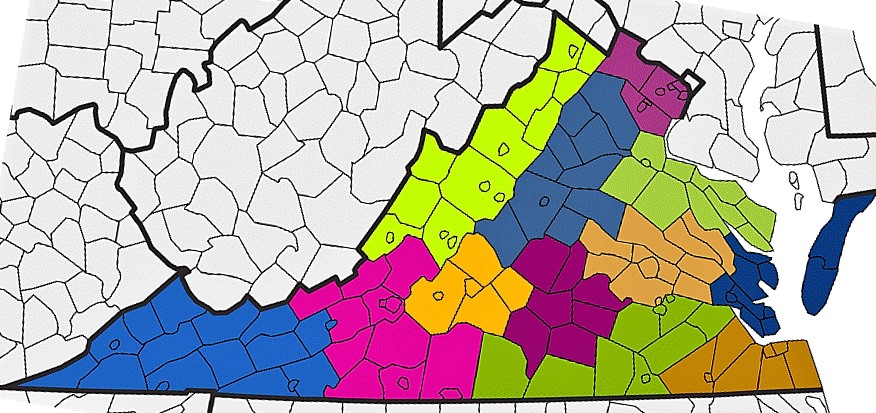 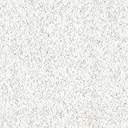 Planning District1& 25 & 126 & 789 & 101113 & 19141516 & 172021 & 22Member LocalitiesBlandBristolBuchananCarrollDickensonGalaxGraysonLeeNortonPulaskiRadfordRussellScottSmythSWVSHITazewellWashingtonWiseWytheBotetourtCraigDanvilleFloydFranklin (County)GilesHenry/MartinsvilleMontgomeryPatrickPittsylvaniaRoanoke (County)Roanoke (City)AlleghanyBathClarkeFrederickHarrisonburg/RockinghamHighlandPageRockbridgeShenandoahShenandoah ValleyWarrenWinchesterAlexandriaArlingtonFairfaxLoudounManassasManassas ParkPrince WilliamAlbemarleCharlottesvilleCulpeperFauquierFluvannaGreeneLouisaMadisonNelsonOrangeRappahannockAmherstAppomattoxBedfordCampbellLynchburgBrunswickDinwiddieGreensville/EmporiaHalifaxHopewellMecklenburgPetersburgPrince GeorgeSurrySussexAmeliaBuckinghamCharlotteCumberlandLunenburgNottowayPrince EdwardCharles CityChesterfieldColonial HeightsGoochlandHanoverHenricoKing and QueenNew KentKing WilliamPowhatanRichmond (City)CarolineEssexFredericksburgKing GeorgeLancasterNorthumberlandRichmond (County)SpotsylvaniaStaffordWestmorelandChesapeakeFranklin (City)Isle of WightNorfolkPortsmouthSouthamptonSuffolkVirginia BeachAccomackGloucesterHamptonJames CityMathewsMiddlesexNewport NewsNorthamptonYork/PoquosonWilliamsburg